Postulación
The Napolitan Victory Awards 2017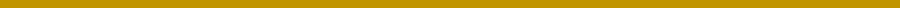 Categoría: Programa de Educación Política del AñoNombre del programa→ (Reemplace su respuesta aquí)  ←Descripción breve del programaMáximo 500 caracteres → (Reemplace su respuesta aquí. Ejemplo de 500 caracteres:Lorem ipsum dolor sit amet, consectetuer adipiscing elit. Aenean commodo ligula eget dolor. Aenean massa. Cum sociis natoque penatibus et magnis dis parturient montes, nascetur ridiculus mus. Donec quam felis, ultricies nec, pellentesque eu, pretium quis, sem. Nulla consequat massa quis enim. Donec pede justo, fringilla vel, aliquet nec, vulputate eget, arcu. In enim justo, rhoncus ut, imperdiet a, venenatis vitae, justo. Nullam dictum felis eu pede mollis pretium. Integer tincidunt. Cras dapibu).  ←Instituto o Universidad que lo avala→ (Reemplace su respuesta aquí).  ←¿Cuántos alumnos se han graduado de sus programas en el año en cuestión?→ (Reemplace su respuesta aquí).  ←¿En qué año inició la primera versión de este programa? → (Reemplace su respuesta aquí).  ←¿En qué diferencia este programa del resto?Máximo 500 caracteres → (Reemplace su respuesta aquí. Ejemplo de 500 caracteres:Lorem ipsum dolor sit amet, consectetuer adipiscing elit. Aenean commodo ligula eget dolor. Aenean massa. Cum sociis natoque penatibus et magnis dis parturient montes, nascetur ridiculus mus. Donec quam felis, ultricies nec, pellentesque eu, pretium quis, sem. Nulla consequat massa quis enim. Donec pede justo, fringilla vel, aliquet nec, vulputate eget, arcu. In enim justo, rhoncus ut, imperdiet a, venenatis vitae, justo. Nullam dictum felis eu pede mollis pretium. Integer tincidunt. Cras dapibu).  ←Describa el contenido del programa educativo / agenda→ (Reemplace su respuesta aquí).  ←Liste a los principales profesores / ponentes→ (Reemplace su respuesta aquí).  ←Links de respaldo Máximo  10 links.Descripción Link: http://ejemplodelink.comDescripción Link: http://ejemplodelink.comDescripción Link: http://ejemplodelink.cometc...Datos adicionales que considere importante incluir→(Reemplace su respuesta aquí: Utilice este espacio muy sabiamente. Puede incluir aquí gráficas de estadísticas, o fotos (asegúrese de que cualquier dato a gráfico que incluya tenga una explicación).←*Es altamente recomendable que NO exceda de 10 páginas el total de su postulación.  